1. Je to tvoj rodič.               2. Leopard snežný, nazývaný aj .....(doplň do tajničky)3. Nelietavý vták s hladkou srsťou a menom exotického ovocia.4. Štíhly stromový had na U.5. Meniny má 13. decembra.6. Dlhá samohláska.7. Je smiešny a vystupuje v cirkuse. VtipoviskoViete ako zabavíte blondínku na celý deň?   Postavíte ju pred zrkadlo a poviete, aby hrala kameň, papier, nožnice kým nevyhrá.Sedia na streche domu dve dievčatká. Jedno dobré a druhé zlé. Pľujú na okolo idúcich. Zlé dievčatko trafí dvoch ľudí a dobré štyroch. Aké plynie z toho ponaučenie?                                  Dobro vždy zvíťazí nad zlom!Učiteľka sa pýta Jožka: Ktorý cicavec nemá zuby?Jožko odpovedá: „Môj starý otec, prosím.“Príde Japonec do baru a hovorí: Ting ping mink Coca cola.
Čašník vypúli oči a pýta sa: Dva deci čoho?Ako chytíme jedného vlka??????
-chytíme ich desať a deväť vypustíme.Sudoku                                          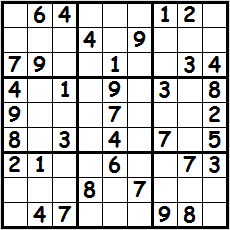 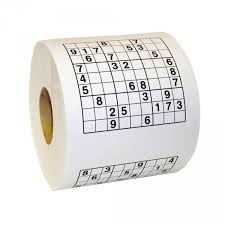 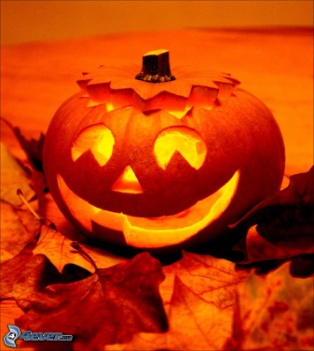 